Crushable Frame Springs for Concept Design Stage Automotive Crash AnalysisPresenter: 		Charles MortishedAcademic Supervisor:	Prof. Johann SienzIndustrial Supervisor:	Peter BenzieTraditional methods of automotive vehicle crash analysis involve complex high fidelity FE models that are expensive in terms of build time and computational resource. The crushable frame spring (CFS) method, a reduced fidelity modelling technique, replaces shell elements in the crash structure of a vehicle with a small number of spring elements. This reduced fidelity model enables simulation led design by reducing analysis response time, providing information earlier in the concept design phase of a vehicle development programme than would otherwise be possible.  This presentation will provide an overview of the CFS method and show validation example using a public domain FE model.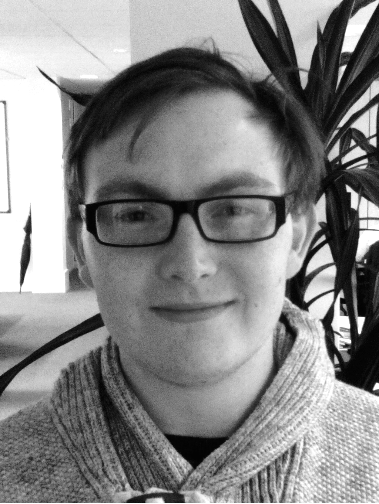 